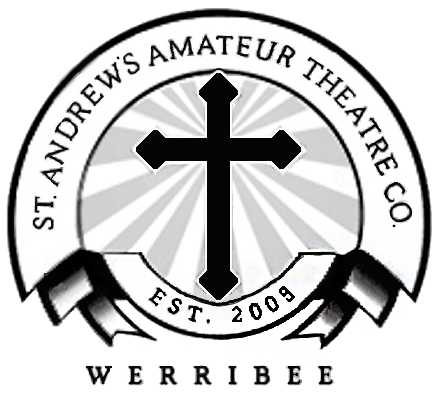 St. Andrew’s Amateur Theatre Company“” T-shirt OrderDon’t miss out on having a memento of this year’s production.If you would like a T-shirt, please fill out the form below, and return it with payment to a Committee member.T-shirts are $20 each and orders need to be returned no later than
 15th September.For sizes use the sizing chart below:_____________________________________________________________________________________________________________________St. Andrew’s Amateur Theatre Company“” T-shirt OrderName:			_______________________________________T-shirt size:  		S	M	L	XL	2XL	3XL 	(please circle)T-Shirt sizeSMLXL2XL3XLWidth465156616671Length697174767981